Verifica funzione esponenziale1. Completa la tabella e traccia il grafico a fianco per scoprire la legge esponenziale che descrive la fissione nucleare. 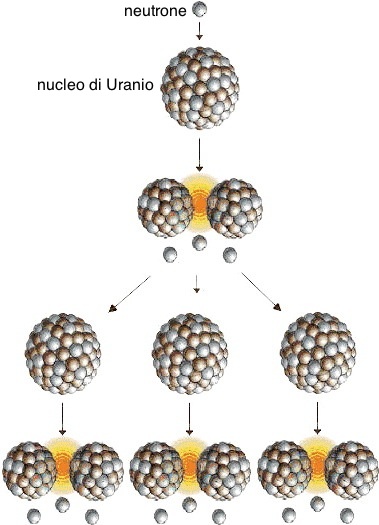 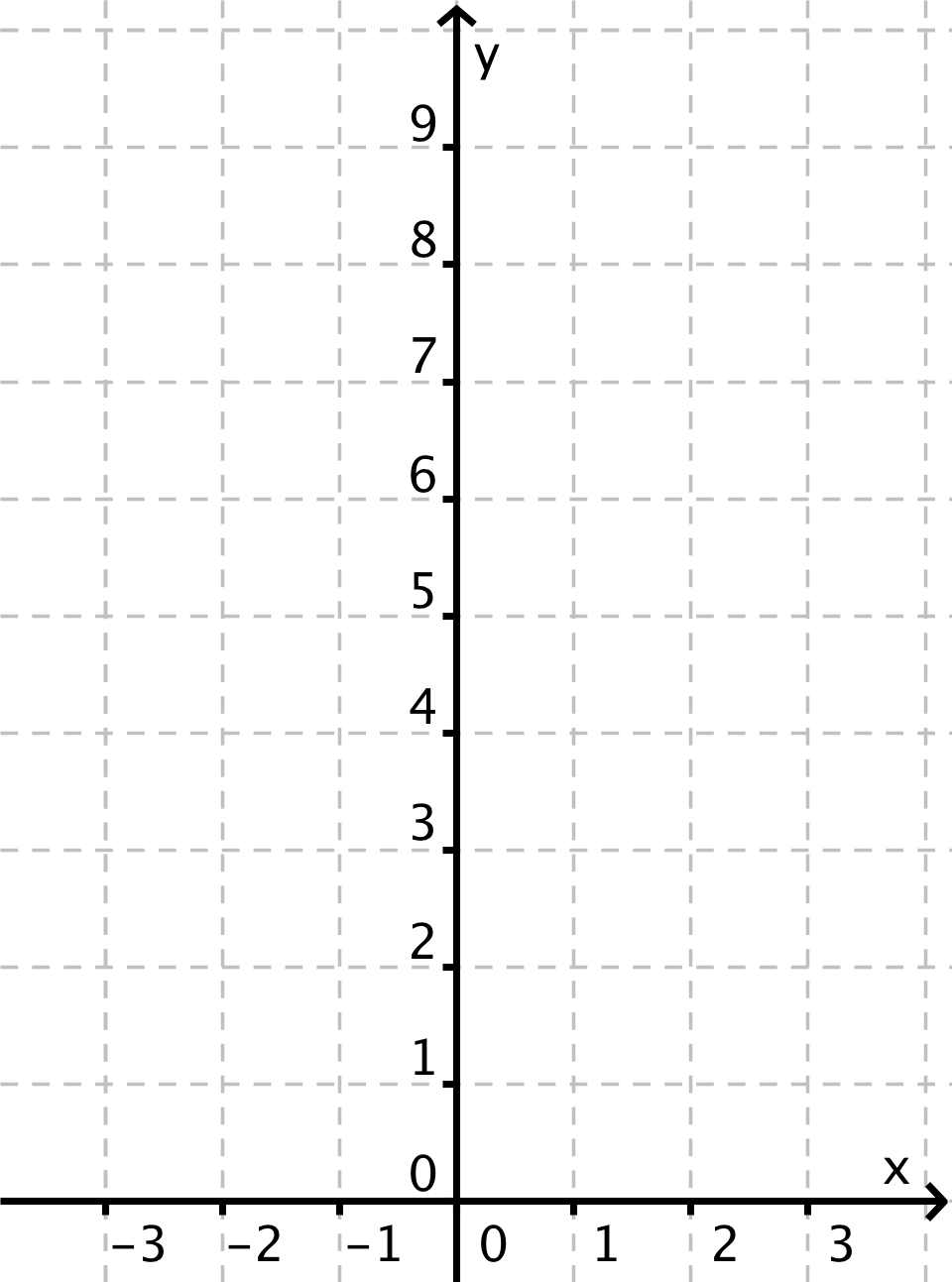 2. Usa anche la calcolatrice tascabile (tasto yx, oppure ax, oppure xy, …) per completare la seguente tabella, come mostra la prima colonna:3. Risolvi il seguente quesitoIn un piano cartesiano Oxy, si consideri la funzione definita da f(x) = bx  (b > 0, b ≠ 1).  1. Sia Gb il grafico di f(x) relativo ad un assegnato valore di b. Si illustri come varia Gb al variare di b.[Dal Problema 2, per il liceo scientifico 2010]Potenza con esponenti negativi e frazionari Risultato scritto con frazioni e radicaliRisultato del tascabile con due cifre decimali0,330,01